CURRICULUM ON LEADERSHIPStrand L5: PlanningLevel 11  This Strand is composed of the following components:Planning ActivitiesConducting an After Action ReviewOrganizational and Strategic Planning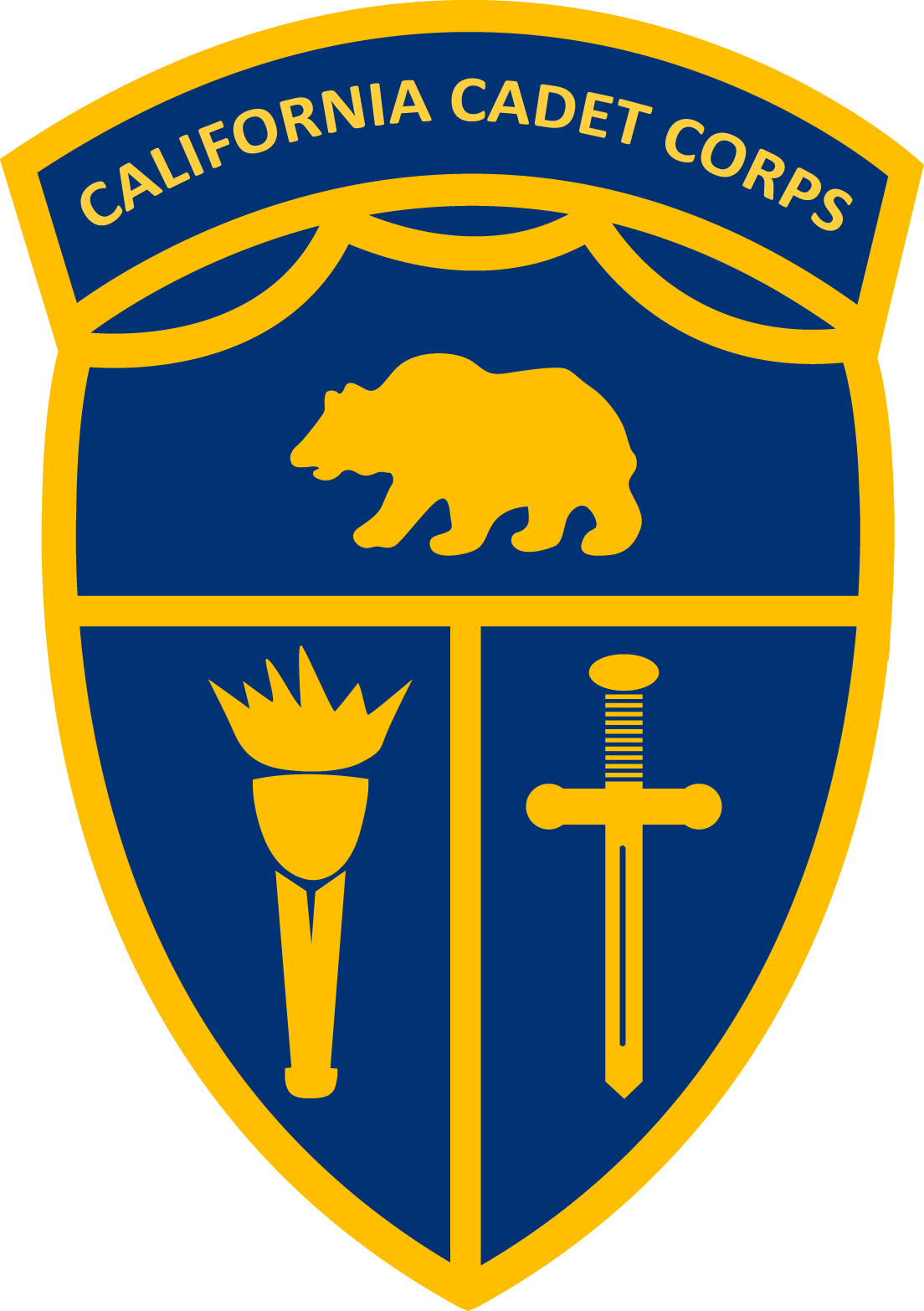 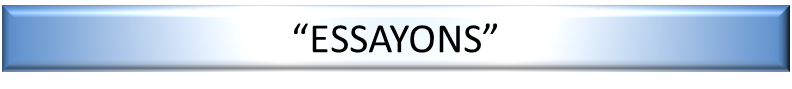 C.  Organizational and Strategic PlanningObjectivesDESIRED OUTCOME (Leadership) 90% of Senior Cadets will be able to use a strategic plan to guide the focus of their leadership efforts.  25% of Senior Cadets will be able to draft a simple strategic plan.Explain the basic meaning of the elements of DMAIC and how they integrate into process improvement.Describe how an organization’s Vision, Mission, Goals & Objectives integrate into a Strategic Plan and how leaders use these elements to effect change.Describe how you, in your current leadership position, could use the elements of process improvement and strategic planning to improve the performance of your organization within the CA Cadet Corps.C1. Organizational ImprovementIn these lessons, we want to discuss organizational improvement and strategic planning as they exist in business and governmental organizations so you have an idea of the concept. Then we want to discuss the type of organizational planning senior cadets (and commandants) should be doing within the California Cadet Corps.Transformation Planning is the process of developing a plan to move the organization from an "as is" state to a "to be" state.Change Management is the process for obtaining the data that you need to measure your success or failure in achieving the objectives you set for your organization.Organizational Planning includes identifying an organization's immediate and long-term objectives, and developing and monitoring specific strategies to achieve them. It also entails staffing and resource allocation, and is one of the most important responsibilities of a management team.One of the basic premises of leadership in the Army is to always improve your foxhole. That’s the Army’s way of saying that whatever your job is, you should try to make things better. If you’re a Squad Leader, you want to figure out what “success” means for your squad, and improve the squad’s performance related to that definition of success.  Same thing if you’re a Battalion Commander or 10th Corps Commander.  You want your organization to grow and improve while you’re in charge of it.  You need to define the ways that can or should happen, and how you’ll get there.There are many books written, and whole careers spent developing systems that provide a framework for large organizations to improve. This has gone by many names:  Total Quality Management (TQM), Process Improvement, LEAN Six Sigma, and Continuous Improvement are only a few.  If you end up in a career in management, whether in business or government, you’ll likely spend considerable time doing this.  It’s a noble effort that rarely works, but it’s what managers do.Organizational improvement looks at the processes that make up what an organization does.  That’s why it’s often called Process Improvement.  They usually map the processes in some way to gain a better understanding and identify inefficiencies in each process.  If you can improve your processes, you’ll be more successful in accomplishing your mission. A big part of this is being able to measure the results and quantify what you do.  Often, just mapping out the process – getting a visual look at what you’re doing to accomplish a task - makes it clear why you’re inefficient.  But getting organizations to change the way they do things is VERY DIFFICULT.  That’s the way they’ve always done it!!  The leadership of the organization has to be fully behind the process improvement and change.  Unfortunately, many people don’t like change, and a lot of them are in charge of organizations.In process improvement, a common process used is called DMAIC (Duh-May-Ick). DMAIC is an abbreviation of the five improvement steps it comprises: Define, Measure, Analyze, Improve and Control. All of the DMAIC process steps are required and always proceed in the given order.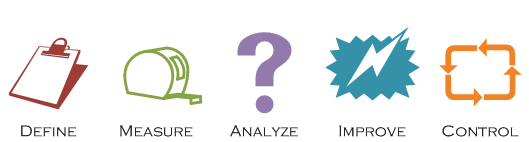 DefineThe purpose of this step is to clearly articulate the business problem, goal, potential resources, project scope and high-level project timeline. Write down what you currently know. Seek to clarify facts, set objectives and form the project team. Define the problem, the customer’s expectations, and what has an impact on the quality of the product or process.MeasureThe purpose of this step is to objectively establish current baselines as the basis for improvement - data collection. The performance metric baseline(s) from the Measure phase will be compared to the performance metric at the conclusion of the project to determine objectively whether significant improvement has been made. The team decides on what should be measured and how to measure it. It is usual for teams to invest a lot of effort into assessing the suitability of the proposed measurement systems. Good data is at the heart of the DMAIC process.AnalyzeThe purpose of this step is to identify, validate and select root cause for elimination. List and prioritize potential causes of the problemPrioritize the root causes (key process inputs) to pursue in the Improve stepIdentify how the process inputs affect the process outputs. Detailed process maps can be created to help pin-point where in the process the root causes reside, and what might be contributing to the occurrence.ImproveThe purpose of this step is to identify, test and implement a solution to the problem; in part or in whole. This depends on the situation. Identify creative solutions to eliminate the key root causes in order to fix and prevent process problems. Use brainstorming and try to focus on obvious solutions if these are apparent. However, the purpose of this step can also be to find solutions without implementing them.ControlThe purpose of this step is to sustain the gains. Monitor the improvements to ensure continued and sustainable success. Create a control plan. Update records as required.Here’s a very simple process that we’d like to improve:  Taking attendance in classYou can study process improvement for weeks and weeks, and really learn how to do it.  Some people make their whole career out of working with companies or units that want to improve their processes. We’ve just looked at the overall process without getting into detail, but it’s enough to give you an idea of how it works.  You identify a problem, determine how your process is measured, map out the process so you know what all the steps are, determine where there are inefficiencies in the steps, or even steps that aren’t necessary to do at all, and refine it all into an improved process that you can show is better because you are able to measure it.  Then you have to implement by training the people who do the process to do it a new way, and continue to refine and measure to ensure you have been successful.C2. Strategic PlanningA strategic plan is a plan that maps out specific strategies for achieving organizational results.  It connects to the mission, vision, values, and critical success factors of an organization.In essence, a strategic plan will provide a path that will take an organization from its present status to where leaders want it to be in a projected timeframe.  As a management tool, a strategic plan must be developed according to the needs of the organization that it represents. Representatives from every section within the organization should participate in the strategic planning process. If possible, customers and stakeholders should also be an integral part of the planning activities. When everyone participates in the planning stages, the implementation of the strategic plan becomes less of a challenge.Steps:The VisionThe MissionValuesStakeholdersBumps and RoadblocksGoals and ObjectivesSpreading the WordTracking, Assessment, and Follow-upThe developers of an organization’s strategic plan should take into consideration the following:The type of leadership structure the organization hasThe culture of the organizationThe size of the organizationThe organization’s stakeholdersThe organization’s budgetThe complexity of the organizationThe stages involved in strategic plan development can be very lengthy, and may require detailed analyses of all sections within the organization. The following steps outline some of the procedures that an organization should employ when developing a comprehensible strategic plan that will best represent the business of the organization.1.  Assess the organization’s current situation. What is the purpose of the organizationWho and what does this organization represent?How well are we presently achieving the purpose of the organization?What are our strengths?What are the weaknesses of the organization?What opportunities are there for growth within our organization?As an organization, where will we like to be in the next 10 years?  For a cadet leader, you may shorten this to one or two years, but the concept is the sameHow are we going to get there?2.  Define the following for the organization:Vision StatementMission StatementValuesObjectivesGoalsSuccess FactorsStrategiesProgramsA vision statement outlines what the organization wants to be.  It concentrates on the future, and is usually a source of inspiration for all members of the organization.  It provides clear decision-making criteria.A mission statement is a clear and succinct representation of the organization’s purpose.  A mission statement is usually general, and represents all sections within the organization.  Mission statements are intermittently reviewed according to how often major changes are made within the organization. Organizational values define the standards that govern the culture of the organization. Without values the members of the organization will adopt values that may not necessarily align with the values of the organization.Organizational goals define the desired results that an organization hopes to realize and achieve within a specific timeframe.  Organizational goals should be both long term and short term.  Most organizations recommend setting long term goals first, then short term goals.Objectives are steps in the process of attaining an organizational goal.Critical success factors are key organizational factors that should be addressed if the organization is to achieve its vision and mission.  They might include:Achieving credibility as an organizationMaintaining standardsFinding needed resourcesStaying in touch with stakeholder needsEstablishing internal and external communication standardsHow do you communicate within your organization?How do you communicate outside your organization?To other parts of your schoolTo community representatives or organizationsTo higher levels of the CA Cadet CorpsTo parentsEstablishing cost-effective operationsDevelopment of a system that documents processes so others can be trainedWrite Standard Operating Procedures (SOPs) for your processesAchieving buy-in from all levels of the unit, which helps understanding and acceptance through participationEmploying systems and administrative policies to enhance members’ ability to be successfulOrganizational strategies are created by evaluation of decisions within the organization that will enable long term objectives to be achieved.  Strategies may define the resources that are needed to implement the organizational objectives.Strategic programs represent the final element of strategic planning.  The programs are basically projects that implement the key strategies of the plan. Strategic programs should identify resources, time scales, budgets and targets that must be put in place to implement the strategies.Once you have completed all the aforementioned steps, and you have defined all of the strategic planning elements that are most suitable for your organization, you can proceed to piece together your strategic plan.At the end of composing the strategic plan for your organization, you should note that there is no perfect strategic plan.  Organizations should do their best to encourage and implement strategic thinking within all facets of the organization, and should make a habit of learning from previous mistakes in an effort to promote continuous growth within the organization. A strategic plan is not something to be drafted, put in a binder, and put on a shelf. It needs to become a part of the management of the unit. The aspects of the strategic plan that affect everyone in the unit need to be understood by everyone, and managers need to reinforce the concepts with their subordinates. Any time decisions are made, leaders should consider whether their decision supports the strategic plan. The organization should make all major decisions with the strategic plan and their goals in mind, and tout the aspects of their plan to all personnel.C3. Organizational Planning in the Cadet CorpsHow can you as a cadet use the concepts here of process improvement and strategic planning? Whether you’re a Squad Leader looking to do a good job with your squad – wanting your squad to be the best – or the 10th Corps Commander, or any leader in between, a good place to start is to do a good assessment of where you are as an organization.  Where are we now in terms that are appropriate to the success of your mission?  Do you have data that shows how you’re doing?  How is success rated for your organization?  This may be obvious – you may be in a situation where someone higher in the organization is already keeping statistics on the things that matter most to your overall organization.  Or you may have to define the areas that are important, and figure out how to measure success.Where do I want to be?  This is your vision for your organization.  Where you want the organization to be at some point in the future.  You should be optimistic in your vision, and hopeful that you will be able to improve to a better state of being as an organization. Vision gives people something to strive for.  It should be clear, but not necessarily specific – leave that to the mission, goals, and objectives.  Our Vision and End State for the CA Cadet Corps overall are shown here: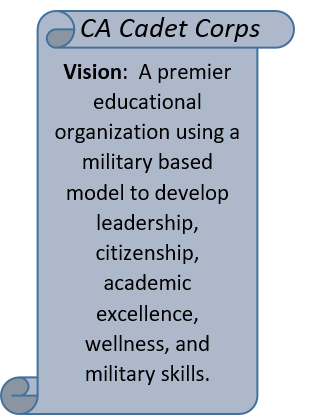 Are you a leader? What’s your vision for what you want to accomplish before you graduate?  Can you contribute to the program itself by making it better for those who come behind you?  How?James’ vision is for his squad to be the best squad in the battalion based on the criteria set out to win the Best Squad competition.  Amelia’s vision is to grow the cadet program in quality and quantity, to have cadets run the program in leadership roles, and to involve more cadets throughout the program as leaders.Once you know where you want to take your unit, you’re ready to set goals and objectives.  In Lesson L4/A3, we talk about Personal Goal Setting.  It’s not very different to set organizational goals.  They should be things that help you reach your vision.  They should be SMART (Specific, Measurable, Achievable, Realistic, and Time-Bound or Timely).Once you have determined goals, you can refine them and develop objectives.  Objectives are what you have to do to reach your goals.  For example, for James and his squad, one of their goals was to win the Drill Comp.  They then set some objectives that they believed would allow them to accomplish that goal:Go over every drill movement in the routine using TC 3-21.5Perfect their manual of arms, as evaluated by C/CSM MoralesEvery squad member will memorize the sequence of commandsThey will be able to run through the routine five times in a row without going out of bounds or out of sequence, and always end in the ‘box’One of the keys to organizational improvement is data collection.  How can you improve if you don’t know where you are?  If you can’t measure your improvement, how can you know you’ve improved? Much as James and Amelia set out measurable goals, you can too.  Some measurements are already being collected, like attendance data. Others may or may not be recorded, but it’s noted, like who, or how many cadets attended Uniform Day in uniform.  In an inspection, do you ask memory work questions (that gets cadets learning it, and prepares them for the AGI, when they’ll be asked those same questions)?  It’s easy for the inspector to record how many were correct and incorrect – you just have to DO it.  The AGI itself quantifies a lot of things in the Cadet Corps program.  How much community service is done?  How many cadets are present in uniform? Out of supply records inspected, how many meet the standard?  There are many things looked at in the AGI, and it’s a great source document a staff can use to set THEIR objectives.A valid strategic plan has a vision (and maybe an end state), goals and objectives, a way to measure them, and a plan on how you will accomplish them. Once you’ve laid these out, you need to communicate your plan to all the cadets in your unit (but especially your leaders), and incorporate your goals and objectives into your planning processes. If your cadets know and buy into your vision, understand what the unit’s goals are, they are better situated to support you on attaining your goals. Having a plan/strategy and systematically working toward it will put you way ahead of those leaders who just sort of let things happen.